ДЕНИСОВА  Е.В.	21 апреля 2020г.Здравствуйте всем!                                     Продолжаем учиться.ОТПРАВЛЯЕМ  работы  на этот адрес: elenadenisova.68@mail.ru6 в классВыполняем номера 1297, 1298.   Сдают работы: Пивоваров, Вдовенков, Стешкина, Гусева, Мещеряков, Бусаров, Шиканова, Смирнов, Зимин.7а класс Продолжаем работу над  решением линейных уравнений с двумя переменными. Решить номера 961, 956. Жду работы всех.9в,к классыУбедительная просьба писать решение всех уравнений, как решали, в ответе указывать номер правильно ответа. Если будет указан только номер без решения, проверять не буду, это означает два.1. Задание На каком рисунке изображено множество решений неравенства 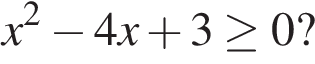 В ответе укажите номер правильного варианта.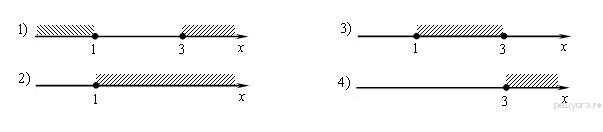 2. Задание Решение какого из данных неравенств изображено на рисунке?В ответе укажите номер правильного варианта.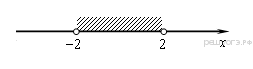 1) 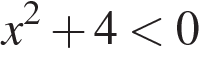 2) 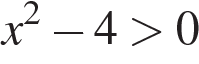 3) 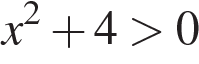 4) 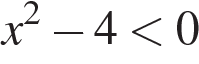 3. Задание Решите неравенство .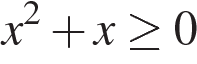 В ответе укажите номер правильного варианта.1) 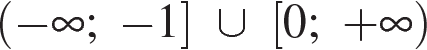 2) 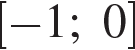 3) 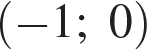 4) 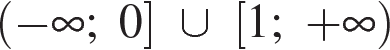 4. Задание Решите неравенство 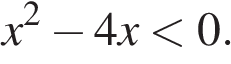 В ответе укажите номер правильного варианта.1) 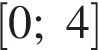 2) 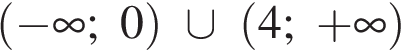 3) 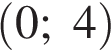 4) 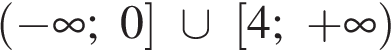 5. Задание Решите неравенство .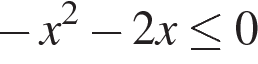 В ответе укажите номер правильного варианта.1) 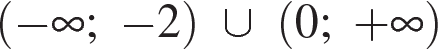 2) 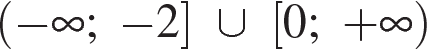 3) 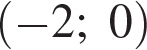 4) 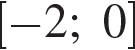 6. Задание Решите неравенство .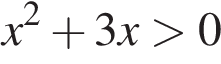 В ответе укажите номер правильного варианта.1) 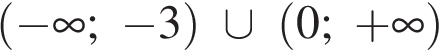 2) 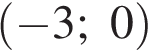 3) 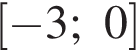 4) 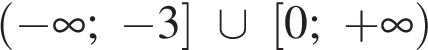 	Внеурочка для 11а класс.  ПрофильПосмотреть видеоурок по ссылке https://astrakhan-24.ru/shows/otkrytyj_urok/6 Математика 11 класс 2 урок. По возможности записать в справочник разобранные задания.